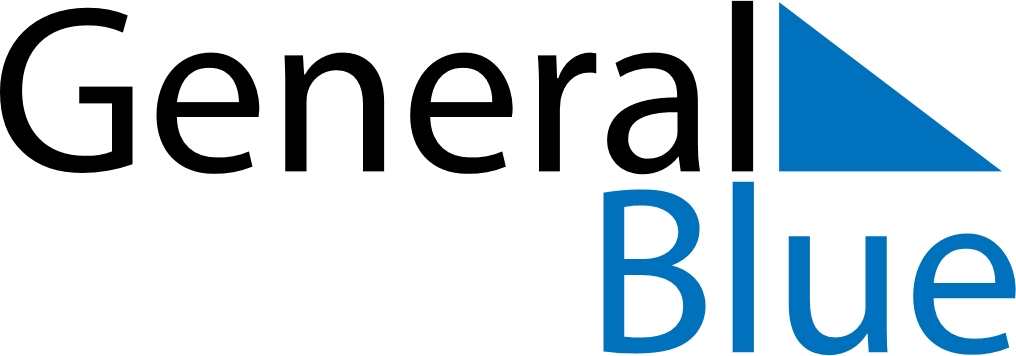 April 2029April 2029April 2029April 2029April 2029April 2029Central African RepublicCentral African RepublicCentral African RepublicCentral African RepublicCentral African RepublicCentral African RepublicMondayTuesdayWednesdayThursdayFridaySaturdaySunday12345678Easter Monday91011121314151617181920212223242526272829Feast of the Sacrifice (Eid al-Adha)30NOTES